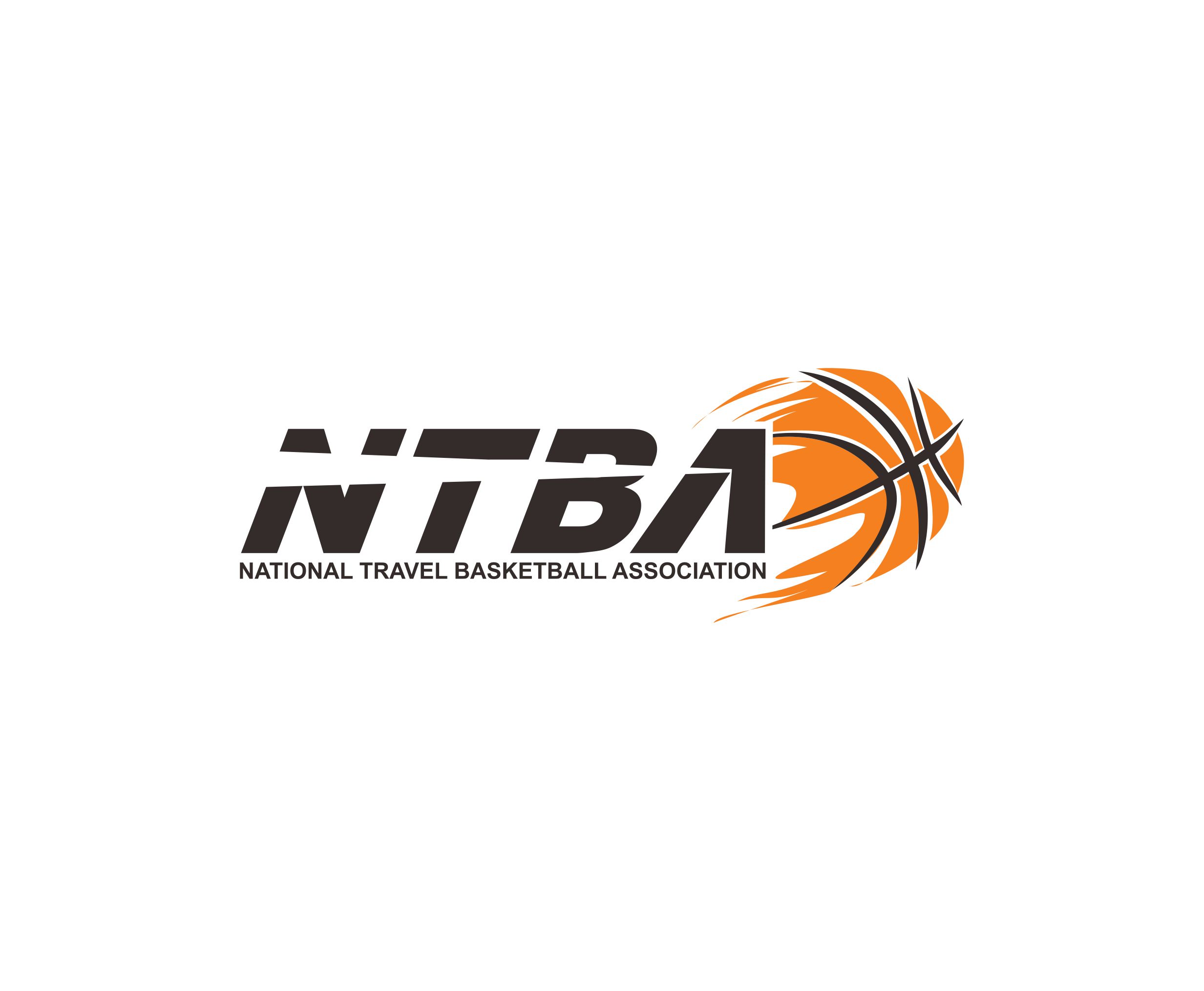 Team Name_______________________            Grade and/or Age_______ Gender__________Head Coach Name__________________              Assistant Coach____________________            Best Cell Phone Contact__________________Assistant Coach____________________		 Best Email_____________________________NTBA TEAM ROSTERPlayer Name #BirthdateGrade1.2.3.4.5.6.7.8.9.10.11.12.13.14.15.